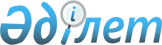 Об утверждении Правил назначения, выплаты и размеров государственных стипендий обучающимся в организациях образованияПостановление Правительства Республики Казахстан от 7 февраля 2008 года N 116.       Сноска. Заголовок в редакции постановления Правительства РК от 28.02.2012 № 266 (вводится в действие по истечении десяти календарных дней после первого официального опубликования).       В целях реализации пункта 7 статьи 47 Закона Республики Казахстан от 27 июля 2007 года "Об образовании" Правительство Республики Казахстан ПОСТАНОВЛЯЕТ:        1. Утвердить прилагаемые Правила назначения, выплаты и размеров государственных стипендий обучающимся в организациях образования.      Сноска. Пункт 1 в редакции постановления Правительства РК от 28.02.2012 № 266 (вводится в действие по истечении десяти календарных дней после первого официального опубликования).
       2. Признать утратившими силу некоторые решения Правительства Республики Казахстан согласно приложению к настоящему постановлению.       3. Настоящее постановление вводится в действие со дня подписания и подлежит официальному опубликованию.Правила
назначения, выплаты и размеры государственных стипендий
обучающимся в организациях образования       Сноска. Правила в редакции постановления Правительства РК от 28.02.2012 № 266 (вводится в действие по истечении десяти календарных дней после первого официального опубликования). Глава 1. Общие положения       Сноска. Заголовок главы 1 - в редакции постановления Правительства РК от 05.08.2020 № 498 (вводится в действие после дня его первого официального опубликования).       1. Настоящие Правила назначения, выплаты и размеры государственных стипендий обучающимся в организациях образования (далее – Правила) разработаны в соответствии с Законом Республики Казахстан от 27 июля 2007 года "Об образовании" и определяют порядок назначения и выплаты, а также размеры государственных стипендий обучающимся в организациях образования.      2. Настоящие Правила не распространяются на порядок назначения и выплаты стипендий, учреждаемых Президентом Республики Казахстан, а также государственных именных стипендий, учреждаемых Правительством Республики Казахстан.      3. Государственная стипендия назначается и выплачивается студентам, интернам, магистрантам, докторантам, врачам-резидентам, слушателям подготовительных отделений организаций высшего и (или) послевузовского образования, обучающимся в организациях образования по государственному образовательному заказу по очной форме обучения.      Сноска. Пункт 3 в редакции постановления Правительства РК от 04.11.2020 № 736 (вводится в действие по истечении десяти календарных дней со дня его первого официального опубликования).
 Глава 2. Порядок назначения и выплаты государственной стипендии       Сноска. Заголовок главы 2 - в редакции постановления Правительства РК от 05.08.2020 № 498 (вводится в действие после дня его первого официального опубликования).      4. Государственная стипендия назначается студентам, интернам, магистрантам, обучающимся по государственному образовательному заказу, а также переведенным на обучение по государственному образовательному заказу, получившим по результатам промежуточной аттестации (экзаменационной сессии) эквивалент оценок, соответствующий оценкам "отлично", "хорошо".      Государственная стипендия выплачивается ежемесячно с первого числа месяца, следующего за промежуточной аттестацией (экзаменационной сессией) и каникулами, включительно до конца месяца, в котором заканчиваются академический период, промежуточная аттестация и каникулы. Обучающимся выпускных курсов государственная стипендия выплачивается до даты отчисления в связи с окончанием организаций образования.       Обучающимся в рамках первого направления Государственной программы развития продуктивной занятости и массового предпринимательства на 2017 - 2021 годы "Еңбек", утвержденной постановлением Правительства Республики Казахстан от 13 ноября 2018 года № 746, стипендия выплачивается независимо от результатов промежуточной аттестации (экзаменационной сессии).      Сноска. Пункт 4 в редакции постановления Правительства РК от 20.11.2019 № 859 (вводится в действие по истечении десяти календарных дней после дня его первого официального опубликования).
      5. Государственная стипендия на первый академический период назначается всем студентам, магистрантам, зачисленным на первый курс (первый год обучения) по государственному образовательному заказу, и выплачивается с 1 сентября ежемесячно до завершения первого академического периода и каникул включительно.       В последующих академических периодах государственная стипендия назначается студентам, магистрантам и выплачивается по результатам промежуточной аттестации (экзаменационной сессии) за предшествующий академический период в соответствии с пунктом 4 настоящих Правил.      Сноска. Пункт 5 - в редакции постановления Правительства РК от 05.08.2020 № 498 (вводится в действие после дня его первого официального опубликования).
      6. Инвалидам по зрению и инвалидам по слуху, детям-сиротам и детям, оставшимся без попечения родителей и находящиеся под опекой (попечительством), обучающимся по государственному образовательному заказу, государственная стипендия с учетом повышения выплачивается при отсутствии академической задолженности по результатам экзаменационной сессии.      Сноска. Пункт 6 - в редакции постановления Правительства РК от 05.08.2020 № 498 (вводится в действие после дня его первого официального опубликования).
      7. Студентам, интернам, магистрантам, представленным на государственную стипендию, государственная стипендия за период летних каникул выплачивается суммарно за два месяца (июль, август).      Сноска. Пункт 7 - в редакции постановления Правительства РК от 05.08.2020 № 498 (вводится в действие после дня его первого официального опубликования).
      8. Студентам, интернам, магистрантам, докторантам, которые не сдали промежуточную аттестацию (экзаменационную сессию) в сроки, определенные академическим календарем, по уважительным причинам (болезнь, семейные обстоятельства, стихийные бедствия, обучение по академической или кредитной мобильности), руководством организации образования после представления обучающимся подтверждающих документов устанавливаются индивидуальные сроки сдачи промежуточной аттестации (экзаменационной сессии).      По результатам сданной промежуточной аттестации (экзаменационной сессии) данной категории обучающихся назначается государственная стипендия в порядке, установленном настоящими Правилами.      Сноска. Пункт 8 в редакции постановления Правительства РК от 20.11.2019 № 859 (вводится в действие по истечении десяти календарных дней после дня его первого официального опубликования).
      9. В период профессиональной практики, летних каникул, а также в период работы на рабочих местах и в должностях с выплатой заработной платы студентам, интернам, магистрантам, государственная стипендия выплачивается в порядке, установленном настоящими Правилами.      10. Студентам, интернам, магистрантам, переведенным из одного учебного заведения в другое, государственная стипендия назначается и выплачивается в порядке, установленном настоящими Правилами по итогам предыдущего семестра после устранения разницы в учебных планах.      Сноска. Пункт 10 - в редакции постановления Правительства РК от 05.08.2020 № 498 (вводится в действие после дня его первого официального опубликования).
      11. Докторантам, врачам-резидентам и слушателям подготовительных отделений государственная стипендия назначается на весь срок обучения и выплачивается независимо от результатов промежуточной аттестации (экзаменационной сессии) в течение всего периода обучения.      Сноска. Пункт 11 в редакции постановления Правительства РК от 04.11.2020 № 736 (вводится в действие по истечении десяти календарных дней со дня его первого официального опубликования).
      12. В период нахождения студентов, интернов, магистрантов, врачей-резидентов, докторантов в академическом отпуске государственная стипендия не выплачивается, за исключением академических отпусков, предоставленных на основании медицинского заключения (заключение врачебно-консультационной комиссии).      Студентам, интернам, магистрантам, возвратившимся из академического отпуска, назначение и выплата государственной стипендии осуществляются в порядке, установленном настоящими Правилами, после устранения академической разницы в учебных планах.      Студентам, интернам, магистрантам, оставленным на повторный год обучения по болезни с момента их возвращения, государственная стипендия назначается и выплачивается в порядке, установленном настоящими Правилами, по итогам предыдущего семестра, в котором выполнен учебный план.      Студентам, интернам, магистрантам, врачам-резидентам, докторантам, больным туберкулезом, при наличии соответствующего медицинского заключения государственная стипендия назначается и выплачивается за период нетрудоспособности, но не более десяти месяцев со дня наступления нетрудоспособности независимо от итогов предыдущего семестра.      Сноска. Пункт 12 в редакции постановления Правительства РК от 04.11.2020 № 736 (вводится в действие по истечении десяти календарных дней со дня его первого официального опубликования).
      13. Студентам, интернам, магистрантам, врачам-резидентам, докторантам на период отпуска по беременности и родам государственная стипендия выплачивается в размерах, установленных до ухода в отпуск по беременности и родам, в течение всего срока, установленного действующим законодательством Республики Казахстан.      При представлении справки о временной нетрудоспособности в связи с беременностью и родами в период академического отпуска, академический отпуск прерывается и оформляется отпуск по беременности и родам.      В период нахождения студентов, интернов, магистрантов, докторантов, врачей-резидентов в отпуске по уходу за ребенком до достижения им возраста трех лет государственная стипендия не назначается.      Сноска. Пункт 13 в редакции постановления Правительства РК от 04.11.2020 № 736 (вводится в действие по истечении десяти календарных дней со дня его первого официального опубликования).
      14. Назначение стипендий производится приказом руководителя организации образования или лицом его замещающим, на основании служебной записки (представления) руководителя подразделения на которое возложен контроль успеваемости обучающихся.      15. Выплаты стипендий физическим лицам осуществляются путем зачисления их сумм на текущий счет, открытый в банке по выбору получателя денег, за исключением случаев предусмотренных пунктом 16 настоящих Правил.      16. Выплаты стипендий осуществляются через кассу организации в период изготовления платежной карточки или открытия текущего счета в банках второго уровня, а также при отсутствии по месту расположения организации банка второго уровня, их пунктов и устройств по обслуживанию платежных карточек.       16-1. Порядок назначения и выплаты стипендии обучающимся автономной организацией образования "Назарбаев Университет" определяется в соответствии с Законом Республики Казахстан от 19 января 2011 года "О статусе "Назарбаев Университет", "Назарбаев Интеллектуальные школы" и "Назарбаев Фонд".      Сноска. Правила дополнены пунктом 16-1 в соответствии с постановлением Правительства РК от 30.12.2015 № 1134 (вводится в действие с 01.01.2016).
 Глава 3. Размеры государственной стипендии обучающимся в организациях образования       Сноска. Заголовок главы 3 - в редакции постановления Правительства РК от 05.08.2020 № 498 (вводится в действие после дня его первого официального опубликования).      17. Обучающимся по государственному образовательному заказу размер ежемесячной государственной стипендии устанавливается:      1) студентам, обучающимся в организациях образования, реализующих образовательные программы высшего образования, за исключением студентов, обучающихся на педагогических направлениях подготовки, – 26186 (двадцать шесть тысяч сто восемьдесят шесть) тенге;      2) студентам, обучающимся на педагогических направлениях подготовки в организациях образования, реализующих образовательные программы высшего образования, – 42000 (сорок две тысячи) тенге;      3) интернам – 47431 (сорок семь тысяч четыреста тридцать один) тенге;       4) магистрантам – 66913 (шестьдесят шесть тысяч девятьсот тринадцать) тенге;        5) магистрантам, обучающимся в автономной организации образования "Назарбаев Университет", – 125000 (сто двадцать пять тысяч) тенге;       6) докторантам – 150000 (сто пятьдесят тысяч) тенге;      7) врачам-резидентам и магистрантам в области здравоохранения – 76951 (семьдесят шесть тысяч девятьсот пятьдесят один) тенге;      8) магистрантам Академии правосудия при Верховном Суде Республики Казахстан, направленным на обучение из государственных органов, – на уровне должностного оклада по последнему месту работы, но не ниже размера стипендии, установленного для магистрантов, обучающихся по государственному образовательному заказу;      9) студентам, обучающимся в организациях образования, реализующих образовательные программы технического и профессионального образования по рабочим квалификациям, – 21787 (двадцать одна тысяча семьсот восемьдесят семь) тенге.      Сноска. Пункт 17 в редакции постановления Правительства РК от 04.11.2020 № 736 (порядок введения в действие см. п. 2).
      18. Государственная стипендия студентов, обучающихся в организациях образования, реализующих образовательные программы технического и профессионального (предусматривающие подготовку специалистов среднего звена), послесреднего образования, устанавливается на уровне 80 (восемьдесят) процентов от размера ежемесячной государственной стипендии студентов, обучающихся в организациях образования, реализующих образовательные программы высшего образования, указанных в подпункте 1) пункта 17 настоящих Правил.      Сноска. Пункт 18 в редакции постановления Правительства РК от 04.11.2020 № 736 (вводятся в действие с 01.09.2020).
       19. Слушателям подготовительных отделений организаций высшего и (или) послевузовского образования размер государственной стипендии устанавливается на уровне 85 (восемьдесят пять) процентов от размера ежемесячной государственной стипендии студентов, обучающихся в организациях образования, реализующих образовательные программы высшего образования, указанных в подпункте 1) пункта 17 настоящих Правил.      Сноска. Пункт 19 в редакции постановления Правительства РК от 04.11.2020 № 736 (вводятся в действие с 01.09.2020).
      20. Инвалиды по зрению и инвалиды по слуху, дети-сироты и дети, оставшиеся без попечения родителей и находящиеся под опекой (попечительством), а также студенты и магистранты, имеющие по результатам промежуточной аттестации (экзаменационной сессии) оценки только "отлично", имеют право на получение повышенной государственной стипендии, (за исключением магистрантов, обучающихся в автономной организации образования "Назарбаев Университет").       Размеры повышения государственной стипендии устанавливаются согласно приложению к настоящим Правилам.      Сноска. Пункт 20 с изменениями, внесенными постановлениями Правительства РК от 31.03.2014 № 276 (вводится в действие с 01.04.2014); от 20.11.2019 № 859 (вводится в действие по истечении десяти календарных дней после дня его первого официального опубликования).
      21. Студентам и магистрантам, состоящим в соответствии с законодательством Республики Казахстан на полном государственном обеспечении, государственная стипендия устанавливается в размере 50 (пятьдесят) процентов от размера государственной стипендии соответственно студентов и магистрантов.      Сноска. Пункт 21 в редакции постановления Правительства РК от 20.11.2019 № 859 (вводится в действие по истечении десяти календарных дней после дня его первого официального опубликования).
      22. Студентам, интернам, магистрантам, докторантам, врачам-резидентам, находящимся в академическом отпуске на основании медицинского заключения, на время академического отпуска государственная стипендия устанавливается в размере 50 (пятьдесят) процентов (инвалидам – 75 (семьдесят пять) процентов) соответственно от размера государственной стипендии докторантов, врачей-резидентов, студентов, интернов, магистрантов.      Сноска. Пункт 22 в редакции постановления Правительства РК от 04.11.2020 № 736 (вводится в действие по истечении десяти календарных дней со дня его первого официального опубликования).
      23. Выплата государственных стипендий прекращается:      1) в случае отчисления (исключения) обучающегося из организации образования, независимо от причин отчисления (исключения);      2) в случае смерти обучающегося;      3) после завершения учебы со дня выхода приказа о выпуске.      24. Прекращение выплаты государственных стипендий по случаям, определенным пунктом 23 настоящих Правил, осуществляется путем издания соответствующего приказа руководителя организации образования.Размеры повышения государственных стипендий       Сноска. Приложение в редакции постановления Правительства РК от 28.01.2020 № 12 (вводится в действие с 01.01.2020). Перечень утративших силу
некоторых решений Правительства Республики Казахстан       1. Постановление Правительства Республики Казахстан от 10 декабря 1999 года N 1903 "Об утверждении Правил назначения и выплаты государственных стипендий отдельным категориям обучающихся в организациях образования" (САПП Республики Казахстан, 1999 г., N 54, ст. 538).        2. Постановление Правительства Республики Казахстан от 12 августа 2000 года N 1254 "О внесении изменений и дополнений в постановление Правительства Республики Казахстан от 10 декабря 1999 года N 1903" (САПП Республики Казахстан, 2000 г., N 36-37, ст. 430).        3. Постановление Правительства Республики Казахстан от 12 июля 2002 года N 770 "О внесении дополнений в постановление Правительства Республики Казахстан от 10 декабря 1999 года N 1903" (САПП Республики Казахстан, 2002 г., N 22, ст. 234).        4. Постановление Правительства Республики Казахстан от 21 мая 2003 года N 473 "О внесении дополнения в постановление Правительства Республики Казахстан от 10 декабря 1999 года N 1903" (САПП Республики Казахстан, 2003 г., N 21-22, ст. 213).        5. Постановление Правительства Республики Казахстан от 5 марта 2004 года N 286 "О внесении дополнений и изменений в постановление Правительства Республики Казахстан от 10 декабря 1999 года N 1903" (САПП Республики Казахстан, 2004 г., N 12, ст. 157).        6. Постановление Правительства Республики Казахстан от 5 ноября 2004 года N 1154 "О внесении изменений в постановление Правительства Республики Казахстан от 10 декабря 1999 года N 1903" (САПП Республики Казахстан, 2004 г., N 44, ст. 553).        7. Постановление Правительства Республики Казахстан от 13 мая 2005 года N 453 "О внесении дополнения и изменения в постановление Правительства Республики Казахстан от 10 декабря 1999 года N 1903" (САПП Республики Казахстан, 2005 г., N 21, ст. 250).        8. Постановление Правительства Республики Казахстан от 26 мая 2005 года N 515 "О внесении изменений и дополнения в постановление Правительства Республики Казахстан от 10 декабря 1999 года N 1903" (САПП Республики Казахстан, 2005 г., N 22, ст. 271). © 2012. РГП на ПХВ «Институт законодательства и правовой информации Республики Казахстан» Министерства юстиции Республики Казахстан      Премьер-Министр
Республики Казахстан      Премьер-Министр
Республики КазахстанУтверждены
постановлением Правительства
Республики Казахстан
от 7 февраля 2008 года N 116Утверждены
постановлением Правительства
Республики Казахстан
от 7 февраля 2008 года N 116Приложение
к Правилам назначения,
выплаты и размеров
государственных стипендий
обучающимся в организациях
образования№ п/пПеречень стипендиатовПеречень стипендиатовРазмеры повышения в процентах к установленному размеру государственной стипендии, %Размеры повышения в процентах к установленному размеру государственной стипендии, %122331Инвалидам по зрению и инвалидам по слуху, обучающимся в организациях образования, реализующих образовательные программы технического и профессионального, послесреднего, высшего и послевузовского образованияИнвалидам по зрению и инвалидам по слуху, обучающимся в организациях образования, реализующих образовательные программы технического и профессионального, послесреднего, высшего и послевузовского образования75752 Студентам, магистрантам и интернам, обучающимся в организациях образования, реализующих образовательные программы технического и профессионального, послесреднего, высшего и послевузовского образования, приравненным в соответствии с Законом Республики Казахстан "О льготах и социальной защите участников, инвалидов Великой Отечественной войны и лиц, приравненных к ним" по льготам и гарантиям к инвалидам войны Студентам, магистрантам и интернам, обучающимся в организациях образования, реализующих образовательные программы технического и профессионального, послесреднего, высшего и послевузовского образования, приравненным в соответствии с Законом Республики Казахстан "О льготах и социальной защите участников, инвалидов Великой Отечественной войны и лиц, приравненных к ним" по льготам и гарантиям к инвалидам войны50503Студентам, магистрантам и интернам, обучающимся в организациях образования, реализующих образовательные программы технического и профессионального, послесреднего, высшего и послевузовского образования, из числа детей-сирот и детей, оставшихся без попечения родителей и находящихся под опекой (попечительством) гражданСтудентам, магистрантам и интернам, обучающимся в организациях образования, реализующих образовательные программы технического и профессионального, послесреднего, высшего и послевузовского образования, из числа детей-сирот и детей, оставшихся без попечения родителей и находящихся под опекой (попечительством) граждан30304Студентам, магистрантам, обучающимся в организациях образования, реализующих образовательные программы технического и профессионального, послесреднего, высшего и послевузовского образования, имеющим по результатам экзаменационной сессии (кроме студентов, получающих государственные именные стипендии и стипендии Президента Республики Казахстан) только оценки "отлично"Студентам, магистрантам, обучающимся в организациях образования, реализующих образовательные программы технического и профессионального, послесреднего, высшего и послевузовского образования, имеющим по результатам экзаменационной сессии (кроме студентов, получающих государственные именные стипендии и стипендии Президента Республики Казахстан) только оценки "отлично"1515Приложение
к постановлению Правительства
Республики Казахстан
от 7 февраля 2008 года N 116 Приложение
к постановлению Правительства
Республики Казахстан
от 7 февраля 2008 года N 116 